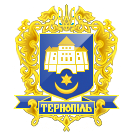 Тернопільська міська радаПОСТІЙНА КОМІСІЯз питань місцевого самоврядування, законності, правопорядку, регламенту та депутатської діяльностіПротокол засідання комісії № 4Від 24.07.2019 р.Всього членів комісії:	 (3) Климчук О.А., Бич П.Д., Козбур М.Р.Присутні члени комісії: 	 (3) Климчук О.А., Бич П.Д., Козбур М.Р.Відсутні члени комісії	 (0) Кворум є. Засідання комісії правочинне. Головуючий – голова комісії Климчук О.А.Запрошені:	 Добрікова С.Є. -  начальник управління організаційно-виконавчої роботи;Печіль О.В. – начальник управління правового забезпечення;Гукалюк П.М. – начальник  відділу взаємодії з правоохоронними органами, запобігання корупції та мобілізаційної роботи;Білан Т.Б. – депутат міської ради;Бабій К.С. – головний спеціаліст організаційного відділу ради управління організаційно – виконавчої роботи.СЛУХАЛИ:	Про затвердження порядку денного засідання комісії, відповідно до листа № 1161/01 від 23.07.2019 р.Результати голосування за затвердження порядку денного: За-3, Проти-0, Утримались-0. Рішення прийнято.ВИРІШИЛИ:	Затвердити порядок денний засідання комісіїПорядок денний засідання:Перше питання порядку денного.СЛУХАЛИ: Про внесення змін в програму «Безпечна громада» на 2019-2020 рокиДОПОВІДАВ: Гукалюк П.М. ВИСТУПИЛИ:  Климчук О.А., Бич П.Д., Козбур М.Р.ВИРІШИЛИ:	 Погодити проект рішення міської ради «Про внесення змін в програму «Безпечна громада» на 2019-2020 роки»Результати голосування: За-3, Проти-0, Утримались-0. Рішення прийнято.Друге питання порядку денного.СЛУХАЛИ:	Про зняття з контролю та перенесення термінів виконання рішень міської радиДОПОВІДАЛА: Добрікова С.Є.ВИСТУПИЛИ:  Климчук О.А., Бич П.Д., Козбур М.Р.ВИРІШИЛИ:	 Залишити на контролі наступний пункт:29. п.1 рішення міської ради від 22.02.2019 року № 7/32/196 «Відділу «Центр надання адміністративних послуг» вивчити можливість видачі свідоцтва про смерть та інших дозвільних документів на поховання через ЦНАП».Результати голосування за проект рішення: За-3, Проти-0, Утримались-0. Рішення прийнято.Друге питання порядку денного.СЛУХАЛИ: Про внесення змін в рішення міської ради від 06.06.2019 р. №7/35/210 «Про затвердження персонального складу постійної комісії міської ради з питань регулювання земельних відносин та екології»ДОПОВІДАВ: Добрікова С.Є.ВИСТУПИЛИ:  Климчук О.А., Бич П.Д., Козбур М.Р.ВИРІШИЛИ:	 Погодити проект рішення міської ради «Про внесення змін в рішення міської ради від 06.06.2019 р. №7/35/210 «Про затвердження персонального складу постійної комісії міської ради з питань регулювання земельних відносин та екології»Результати голосування: За-3, Проти-0, Утримались-0. Рішення прийнято. Третє питання порядку денного.СЛУХАЛИ: Про затвердження списку присяжних ДОПОВІДАВ: Печіль О.В. ВИСТУПИЛИ:  Климчук О.А., Бич П.Д., Козбур М.Р., Білан Т.Б.ВИРІШИЛИ: Погодити проект рішення міської ради «Про затвердження списку присяжних»Результати голосування: За-3, Проти-0, Утримались-0. Рішення прийнято.Четверте питання порядку денного.СЛУХАЛИ: Лист управління організаційно-виконавчої роботи №194/3 від 27.06.2019р. на виконання протокольного доручення №3.5 від  06.06 2019р. щодо відповідей на ініційовані депутатом Біланом Т.Б. проекти рішень.ІНФОРМУВАВ:  Климчук О.А.ВИРІШИЛИ:	Лист управління організаційно-виконавчої роботи №194/3 від 27.06.2019р. на виконання протокольного доручення №3.5 від  06.06 2019р. щодо відповідей на ініційовані депутатом Біланом Т.Б. проекти рішень взяти до відома.Результати голосування за проект рішення: За-3, Проти-0, Утримались-0. Рішення прийнято.Шосте питання порядку денного.СЛУХАЛИ: Доручення міського голови №07/03 від 03.07.2019 р. щодо упередження виникнення суспільних резонансів, захищаючи інтереси жителів міста Тернополя від можливих шахрайських схем щодо будівництва житлових будинків без дозвільних документів, що порушують чинне містобудівне законодавство України. ІНФОРМУВАВ:  Климчук О.А.ВИРІШИЛИ: Доручення міського голови №07/03 від 03.07.2019 р. щодо упередження виникнення суспільних резонансів, захищаючи інтереси жителів міста Тернополя від можливих шахрайських схем щодо будівництва житлових будинків без дозвільних документів, що порушують чинне містобудівне законодавство України взяти до відома. Результати голосування: За-3, Проти-0, Утримались-0. Рішення прийнято.Сьоме питання порядку денного. СЛУХАЛИ: Депутатське звернення Білана Т.Б.  №345 від 11.07.2019р. щодо відзиву на звернення секретаря Тернопільської міської ради Шумади В.В.ДОПОВІДАВ: Білан Т.Б.ВИСТУПИЛИ:  Климчук О.А., Бич П.Д., Козбур М.Р.ВИРІШИЛИ:	 Перенести розгляд  депутатського  звернення Білана Т.Б.  №345 від 11.07.2019р. щодо відзиву на звернення секретаря Тернопільської міської ради Шумади В.В. на чергове засідання комісії та запросити секретаря Тернопільської міської ради Шумаду В.В., депутата  Тернопільської міської ради Білана Т.Б. та представника управління правового забезпечення.Результати голосування: За-3, Проти-0, Утримались-0. Рішення прийнято.Голова комісії				О.А. Климчук		Секретар комісії				П.Д. БичПро внесення змін в програму «Безпечна громада» на 2019-2020 рокиПро зняття з контролю рішень міської радиПро внесення змін в рішення міської ради від 06.06.2019 р. №7/35/210 «Про затвердження персонального складу постійної комісії міської ради з питань регулювання земельних відносин та екології»Про затвердження списку присяжнихЛист управління організаційно-виконавчої роботи №194/3 від 27.06.2019р. на виконання протокольного доручення №3.5 від  06.06 2019р. щодо відповідей на ініційовані депутатом Біланом Т.Б. проекти рішень.Доручення міського голови №07/03 від 03.07.2019 р. щодо упередження виникнення суспільних резонансів, захищаючи інтереси жителів міста Тернополя від можливих шахрайських схем щодо будівництва житлових будинків без дозвільних документів, що порушують чинне містобудівне законодавство України. Депутатське звернення Білана Т.Б.  №345 від 11.07.2019р. щодо відзиву на звернення секретаря Тернопільської міської ради Шумади В.В.